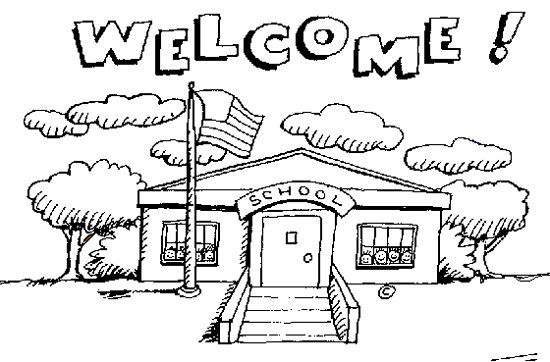 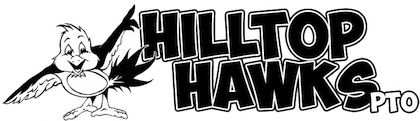 Agosto 20, 2014¡Bienvenido a otro año escolar en la Hilltop!  Estamos emocionados por este año escolar y la variedad de actividades que tendremos en la Hilltop. ¿Tiene alguna  idea?  ¿Quiere saber más?  ¿Quiere ser un voluntario? ¿Conocer nuevos amigos? La junta del PTO se lleva acabo a las 7 p.m. cada primer martes de cada mes. Tenemos el Gimnasio Abierto/Cuidado de niños para los padres que vengan a la junta del PTO. ¡El PTO tiene algo para todos!Ayuda para los estudiantes & maestrosActividades Para la familiaOportunidades para ser voluntario – durante el día, tarde, casa o en la escuela Conocer otras familiasCreando una maravillosa escuela¡Aparte el Día!Colección de las etiquetas de Box Tops:  Agosto 25Cenando por Dólares en Mr. C’s: Septiembre 10Caminata – nuestra más grande colecta de fondos:  Jueves, 19 de septiembre Día de sacar las fotos: Jueves, 1ro de octubreEspere recibir . . .Notas del PTO dentro de la mochila de su hijoCartas electrónicas mensuales del PTO La página del PTO : www.hilltophawkspto.com¿Tiene preguntas?  Por favor siéntase libre de contactar a cualquier persona de la mesa directiva del PTO como también venga a nuestra primera junta el martes, 2 de septiembre. Kathy Mikel		Co-presidente		847-830-0234		klmikel@att.netKara Baker		Co-presidente		630-973-6763		karatcake13@att.netHeather Kluesner	Co-vice-presidente	847-321-8453		heather.kluesner@gmail.comMelissa Lucas		Co-vice-presidente	847-456-3579		a26fan@yahoo.comHeather Petzold		Secretaria		847-858-1183		heather@petzolds.orgJosey Herrera		Tesorera		847-809-3158		joseyherrera@u-46.orgTambién puede mandarnos correos electrónicos a hilltophawkspto@yahoo.comLa Organización de Padres y Maestros de la Hilltop ¡Padres Voluntarios trabajando juntos para hacer la diferencia para todos los estudiantes de la Hilltop!